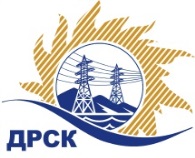 Акционерное Общество«Дальневосточная распределительная сетевая  компания»Протокол № 303/УКС-ВПзаседания закупочной комиссии по открытому одноэтапному конкурсу без предварительного квалификационного отбора участников на право заключения договора: ПИР КЛ 110 кВ Западная-Портовая, (строительство), филиал "АЭС" закупка № 231 раздел 2.1.1.  ГКПЗ 2017№ ЕИС – 31704811430ПРИСУТСТВОВАЛИ: члены постоянно действующей Закупочной комиссии АО «ДРСК»  2-го уровня.Форма голосования членов Закупочной комиссии: очно-заочная.ВОПРОСЫ, ВЫНОСИМЫЕ НА РАССМОТРЕНИЕ ЗАКУПОЧНОЙ КОМИССИИ: Об отказе от проведения закупочной процедуры.ВОПРОС 1.  Об отказе от проведения закупочной процедуры.РЕШИЛИ:На основании п. 23 Извещения и п. 1.5.4. Документации о закупке отказаться от проведения закупочной процедуры ПИР КЛ 110 кВ Западная-Портовая, (строительство), филиал "АЭС".Коврижкина Е.Ю.Тел. 397208город  Благовещенск«27» апреля 2017Ответственный секретарь Закупочной комиссии: Елисеева М.Г. _____________________________